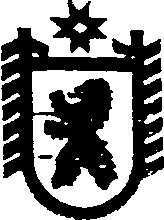 Республика КарелияАДМИНИСТРАЦИЯ СЕГЕЖСКОГО МУНИЦИПАЛЬНОГО РАЙОНАПОСТАНОВЛЕНИЕот  27  июля  2017  года  №  494 СегежаОб   антитеррористической комиссии муниципального образования «Сегежский муниципальный район»	В соответствие пунктом 6.1 части 1 статьи 15 Федерального закона                            от 06.10.2003 № 131-ФЗ «Об общих принципах организации местного самоуправления в Российской Федерации», Федеральным законом от 06.03.2006 № 35-ФЗ                                 «О противодействии терроризму», Уставом муниципального образования «Сегежский муниципальный район»  администрация  Сегежского муниципального района                             п о с т а н о в л я е т:     Утвердить прилагаемые: Положение об антитеррористической комиссии муниципального образования «Сегежский   муниципальный район»; 	 2)  состав антитеррористической комиссии муниципального образования «Сегежский   муниципальный район» по должностям.             2.  Признать постановление администрации Сегежского муниципального района от 23.12.2015 № 1140 «Об утверждении Положения об антитеррористической комиссии муниципального образования «Сегежский муниципальный район» утратившим силу.               3.    Отделу информационных технологий и защиты информации администрации Сегежского муниципального района (Н.Ю.Дерягина) обнародовать настоящее постановление путем размещения официального текста настоящего постановления в информационно-телекоммуникационной сети «Интернет» на официальном сайте администрации Сегежского муниципального района  http://home.onego.ru/~segadmin.         И.о. главы администрации Сегежского муниципального района                                                               Е.Н. АнтоноваРазослать: в дело, ОУФСБ РФ по РК в г. Сегеже, ФГКУ «ОВО ВНГ РФ по РК», ФГКУ    «ОФПС- 4 по РК», ОНД  И ПР Беломорского и Сегежского районов УНД и ПР  ГУ МЧС РФ по РК,  прокуратура г. Сегежи,  ОВК РК по г. Сегежа и Сегежскому району, главам поселений- 6, отдел по делам ГО, ЧС и МР, АТК в РК.     Положениеоб антитеррористической комиссии в муниципальном образовании «Сегежский муниципальный район»Настоящее  Положение  определяет  цель, задачи и порядок  деятельности Антитеррористической комиссии в муниципальном образовании «Сегежский муниципальный район» (далее  -  Комиссия).Комиссия является постоянно действующим коллегиальным органом и образуется в целях координации деятельности подразделений (представителей) территориальных органов федеральных органов исполнительной власти и органов государственной власти Республики Карелия, органов местного самоуправления Сегежского муниципального района (далее – район), органов местного самоуправления городских и сельских поселении, входящих в состав Сегежского муниципального района (далее - поселения), организаций и общественных объединений по вопросам профилактики терроризма, а также минимизации и (или) ликвидации последствий его проявлений.  Комиссия в своей деятельности руководствуется  Конституцией Российской Федерации, федеральными конституционными законами, федеральными законами, указами и распоряжениями Президента Российской Федерации, Конституцией Республики Карелия, законами Республики Карелия,  указами и распоряжениями Главы Республики Карелия, постановлениями и распоряжениями Правительства Республики Карелия, решениями   Национального   антитеррористического   комитета,   решениями Антитеррористической комиссии Республики Карелия, Уставом муниципального образования «Сегежский муниципальный район», настоящим Положением, а также иными муниципальными правовыми актами Сегежского муниципального района.Основными задачами Комиссии являются:1)	координация  деятельности органов местного самоуправления района и поселений, подразделений (представителей) территориальных органов федеральных органов исполнительной власти и органов исполнительной власти Республики Карелия по профилактике терроризма,   а также   минимизация и  ликвидация  последствий  его проявлений;2)	участие в реализации государственной политики в области противодействия терроризму на территории района;3)	участие в мониторинге   политических,   социально-экономических   и   иных процессов в районе, оказывающих влияние на ситуацию в области противодействия терроризму;4)	участие в разработке  мер по профилактике терроризма, устранению причин и условий,  способствующих его проявлению,  обеспечению  защищенности объектов от возможных террористических посягательств, а также по минимизации и ликвидации последствий террористических актов;5)	анализ эффективности работы органов местного самоуправления района и поселений, подразделений (представителей) территориальных органов федеральных органов исполнительной власти и органов исполнительной власти Республики Карелия по профилактике терроризма, а также минимизации и ликвидации последствий его проявлений, подготовка решений Комиссии по совершенствованию этой работы;6)	координация деятельности рабочих органов (рабочих групп), созданных при Комиссии, для осуществления мероприятий по профилактике терроризма, минимизации и ликвидации последствий его проявлений;7)	координация взаимодействия Комиссии с организациями и общественными объединениями в области противодействия терроризму;8) решение иных задач, предусмотренных законодательством Российской Федерации, по противодействию терроризму.5.  Для осуществления своих задач Комиссия имеет право:1)	заслушивать на своих заседаниях членов Комиссии, а также не входящих в ее состав представителей территориальных  органов исполнительной власти Республики Карелия,  органов местного самоуправления и организаций независимо от их организационно-правовой формы по вопросам, относящимся к компетенции Комиссии;2)	запрашивать и получать в установленном порядке необходимые
материалы и информацию от подразделений (представителей) территориальных органов федеральных органов исполнительной власти и органов исполнительной власти Республики Карелия, органов местного самоуправления района и поселений, общественных объединений, организаций (независимо от форм собственности) и должностных лиц;3)	создавать рабочие органы (рабочие группы) для изучения  вопросов, касающихся профилактики терроризма, минимизации и ликвидации последствий его проявлений, а также для подготовки проектов соответствующих решений Комиссии;4)	привлекать для участия в работе Комиссии должностных лиц и специалистов подразделений территориальных органов федеральных органов исполнительной власти, органов исполнительной власти Республики Карелия и органов местного самоуправления района и поселений, а также представителей организаций и общественных объединений  (с их согласия);5)	вносить  в  установленном  порядке   предложения  по  вопросам, требующим  решения  Главы Республики Карелия,  Правительства Республики Карелия и антитеррористической комиссии в Республике Карелия;6) принимать в пределах своей компетенции решения, в области профилактики терроризма, минимизации и ликвидации последствий его проявлений, а также осуществлять контроль за исполнением данных решений.Положение о Комиссии  утверждается постановлением администрации района. Этим же постановлением утверждается состав антитеррористической Комиссии. В состав Комиссии входит председатель Комиссии, секретарь Комиссии и члены Комиссии.Председателем  Комиссии в  районе по должности  является  глава администрации. Председатель Комиссии:1) определяет основные направления деятельности Комиссии;2) созывает и ведет заседания Комиссии;3) дает поручения членам Комиссии,  органам местного самоуправления  и организациям по вопросам, связанным с решением возложенных на Комиссию задач;4) контролирует исполнение поручений, данных по вопросам, связанным с решением задач Комиссии;5) подписывает протоколы заседаний Комиссии; 6) обеспечивает  контроль  за исполнением решений Комиссии;7) осуществляет иные полномочия.В отсутствие председателя Комиссии его обязанности  исполняет заместитель председателя Комиссии. Секретарь Комиссии: 1) разрабатывает проект плана  работы (заседаний) Комиссии на год, контролирует  выполнение утвержденного решением  Комиссии  плана работы (заседаний) Комиссии на год;2) формирует повестку дня заседаний Комиссии; 3) комплектует и рассылает материалы к заседаниям Комиссии;	4) оповещает членов Комиссии и иных заинтересованных лиц о времени и месте проведения заседания Комиссии;5) обеспечивает необходимой информацией членов Комиссии;6)  организует и ведет делопроизводство Комиссии;7) ведет, оформляет и подписывает протоколы  заседаний Комиссии;8) обеспечивает взаимодействие Комиссии с должностными лицами и специалистами подразделений территориальных органов федеральных органов исполнительной власти, органов исполнительной власти Республики Карелия,  органов местного самоуправления района и поселений, а также представителями организаций и общественных объединений.9)  выполняет иные поручения председателя Комиссии. 12. Члены Комиссии:1) организуют в пределах своей должностной компетенции  выполнение принятых  Комиссией решений;  2) вносят предложения  в план работы (заседаний) Комиссии на год;3)    готовят по поручению председателя Комиссии  материалы  к заседанию Комиссии по вопросам, которые относятся к  их ведению;4) выполняют  иные поручения председателя Комиссии.13. Члены Комиссии вправе:1)  вносить предложения по вопросам, относящимся к ведению Комиссии;              2) вносить предложения в план работы (заседаний) Комиссии на год, в повестку дня заседаний Комиссии;            3) излагать в письменном виде особое мнение по принятым Комиссией решениям14.  Заседания Комиссии проводятся по решению председателя Комиссии. Председатель Комиссии определяет дату, время и место проведения заседания Комиссии, а также утверждает повестку дня заседаний Комиссии.   15. Информирование о созыве заседания Комиссии осуществляется секретарем Комиссии любым способом, обеспечивающим заблаговременное получение информации о дате, времени и месте проведения заседания Комиссии, а также о повестке дня заседания Комиссии.16. Присутствие на заседании Комиссии ее членов обязательно.Члены Комиссии обладают равными правами при обсуждении рассматриваемых на заседании вопросов.   Члены Комиссии не вправе делегировать свои полномочия иным лицам. В случае невозможности присутствия члена Комиссии на заседании он обязан заблаговременно известить об этом председателя Комиссии.17. Заседание комиссии считается правомочным, если на нем присутствует более половины  ее членов.В зависимости от рассматриваемых вопросов к участию в заседаниях комиссии могут привлекаться иные лица.  18. Комиссия принимает решение путем открытого голосования. Решение считается принятым, если поддержано простым большинством голосов присутствующих на заседании членов Комиссии.  В случае равенства голосов решающим является голос председательствующего на заседании Комиссии. При несогласии членов Комиссии с принятым решением их мнение оформляется в письменной форме как особое и приобщается к протоколу заседания Комиссии. 19. Решения, принимаемые на заседаниях Комиссии, оформляются протоколами.20. В протоколе заседания Комиссии указываются:1) дата, время и место проведения заседания;2) сведения о членах Комиссии, присутствующих на заседании;3) сведения об иных лицах, присутствующих на заседании;4) вопросы повестки дня заседания;5) решения, принятые по итогам заседания;6) иные сведения.Протокол  заседания Комиссии  подписывает председатель и секретарь Комиссии.21. Секретарь Комиссии  в течение трех рабочих дней с даты проведения заседания Комиссии оформляет протокол заседания Комиссии и направляет его  заинтересованным должностным лицам и организациям.22. Работа Комиссии осуществляется на плановой основе. План работы Комиссии разрабатывается на год, согласуется всеми членами Комиссии и утверждается  решением Комиссии. 23. Решения Комиссии, принятые в соответствии с ее компетенцией, являются обязательными для исполнения членами Комиссии, органами местного самоуправления района и поселений, а также руководителями организаций, независимо от формы собственности  и общественных объединений. 24. Комиссия имеет бланк со своим наименованием.25. Организационно-техническое и документационное обеспечение деятельности Комиссии обеспечивается администрацией.__________                                                                                                       Утвержден                                                                                        постановлением администрации      Сегежского муниципального района     от  27  июля 2017 г. №  494Состав антитеррористической комиссии в муниципальном образовании «Сегежский муниципальный район» по должностямГлава администрации Сегежского муниципального района -     Председатель Комиссии.Начальник отделения  Управления  федеральной службы безопасности   России по Республике Карелия  в г. Сегеже  - заместитель председателя Комиссии  (по согласованию).Начальник отдела по делам гражданской обороны, чрезвычайным ситуациям и мобилизационной работе администрации Сегежского муниципального района - секретарь Комиссии.Заместитель начальника полиции по охране общественного порядка отдела Министерства внутренних дел Российской Федерации по Сегежскому  району  (по согласованию).Начальник Федерального казенного государственного учреждения 4 отряд федеральной противопожарной службы по Республике Карелия Главного Управления Министерства по чрезвычайным ситуациям Российской Федерации по Республике Карелия (по согласованию).Начальник отдела надзорной деятельности и профилактической работы Беломорского и Сегежского районов Управления надзорной деятельности и профилактической работы Главного Управления Министерства по чрезвычайным ситуациям Российской Федерации по Республике Карелия  (по согласованию).Военный комиссар (г. Сегежа и Сегежского района Республики Карелия) (по согласованию).Начальник Сегежского отдела вневедомственной охраны - филиала федерального государственного казенного учреждения «Отдел вневедомственной охраны войск национальной гвардии российской Федерации по Республике Карелия» (по согласованию).____________               Утвержденопостановлением  администрации  Сегежского муниципального района от  27 июля 2017 года  № 494